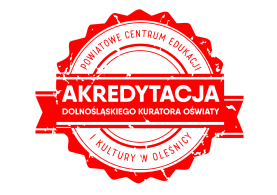 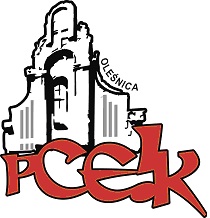 ZAPRASZAMY NA WARSZTAT 
SZKOLENIE ON-LINEKOD:  W114Adresaci: Wszyscy zainteresowani nauczycieleOsoba prowadząca - Roman Lorens: specjalista w zakresie  zarządzania oświatą. Autor ponad 100 publikacji 
z zakresu nadzoru pedagogicznego i zarządzania  szkołą. Promotor reformy programowej oświaty MEN oraz ekspert MEN w  projekcie „Wdrożenie podstawy programowej kształcenia ogólnego w poszczególnych typach szkół  ze szczególnym uwzględnieniem II i IV etapu edukacyjnego”.Kilkunastoletnie  doświadczenia trenerskie  jako wykładowca na kursach kwalifikacyjnych dla kierowniczej kadry oświatowej w zakresie zarządzania oraz szkoleniach dla dyrektorów i nauczycieli.Akredytowany Ekspert  ©KFE & Akredytowany Trener Instytutu Konsultantów Europejskich.  Wieloletni dyrektor liceum ogólnokształcącego.Termin szkolenia - Termin zostanie ustalony po zebraniu odpowiedniej ilości osób                                     Czas trwania - 4 godziny dydaktyczneMiejsce spotkania: Spotkanie na platformie Teams (uczestnik otrzyma dostęp do spotkania po wysłaniu zgłoszenia udziału na adres e-mail:  sekretariat@pceik.pl )Cele główne: Uporządkowanie wiedzy o zmianach w systemie oświaty i w Karcie Nauczyciela. Prawidłowa wykładnia prawna zapisów prawa oświatowego.Podanie harmonogramu wdrażania istotnych zmian- co jest nowe, a co zostało doprecyzowane i co to oznacza w praktyce.Zagadnienia:Zmiany w Karcie Nauczyciela i ustawie Prawo oświatoweNowe przepisy wykonawczeZasady prowadzenia nadzoru pedagogicznego w roku szkolnym 2020/2021Funkcjonowanie szkoły w czasie pandemiiZagadnienia istotne w codziennej pracy nauczycielaverteOsoby zainteresowane udziałem w formie doskonalenia prosimy o przesyłanie zgłoszeń. Zgłoszenie na szkolenie następuje poprzez wypełnienie formularza (załączonego do zaproszenia) i przesłanie go pocztą mailową do PCEiK. Odpłatność:● nauczyciele z placówek oświatowych prowadzonych przez Miasta i Gminy, które podpisały z PCEiK porozumienie dotyczące doskonalenia zawodowego nauczycieli na 2020 rok oraz z placówek prowadzonych przez Starostwo Powiatowe w Oleśnicy –  40 zł●   nauczyciele z placówek oświatowych prowadzonych przez Miasta i Gminy, które nie podpisały z PCEiK porozumienia dotyczącego doskonalenia zawodowego nauczycieli na 2020 rok, nauczyciele z placówek niepublicznych  – 120 złWpłaty na konto bankowe Numer konta: 26 9584 0008 2001 0011 4736 0005Rezygnacja z udziału w formie doskonalenia musi nastąpić w formie pisemnej (np. e-mail), najpóźniej na 3 dni robocze przed rozpoczęciem szkolenia. Rezygnacja w terminie późniejszym wiąże się z koniecznością pokrycia kosztów organizacyjnych w wysokości 50%. Nieobecność na szkoleniu nie zwalnia z dokonania opłaty.